Муниципальный этап Всероссийской олимпиады школьниковобщеобразовательных учреждений Новгородской областипо предмету «Физическая культура»(юноши 7-8 классы)Разработчик:Трушникова Марина  Васильевна895172357102020 годСодержание конкурсных испытанийОлимпиада школьников представляет собой конкурсное испытание учащихся основной и средней (полной) школы. Конкурсное испытание состоит из двух туров: практического и теоретико - методического.Практический тур заключается в выполнении упражнений базовой части Примерной программы по физической культуре по разделам: гимнастика, спортивные игры.Теоретико – методический тур заключается в ответах на тестовые вопросы. Тематика вопросов соответствует требованиям к уровню знаний выпускников основной и средней (полной) школы по образовательной области «Физическая культура». Участники испытания обеспечиваются всем необходимым для выполнения задания: авторучкой, вопросником, бланком ответов.Использование мобильных телефонов и других средств связи, а также общение между участниками во время выполнения задания не разрешается.Продолжительность теоретико-методического испытания – не более 45 минут. По окончании указанного времени участники обязаны сдать бланки ответов членам жюри или дежурным педагогам.ПРАКТИЧЕСКИЙ ТУРВОЛЕЙБОЛРегламент испытания 1. Руководство испытаниями1.1. Руководство для проведения испытания состоит из: назначенного представителя оргкомитета; главного судьи по волейболу; судьи на площадке; секретаря.2. Участники2.1. Участники должны быть одеты в спортивные шорты, футболку и кроссовки.2.2. Использование украшений не допускается.2.3. При нарушении требований к спортивной форме участник может быть не допущен к испытаниям.	3. Порядок выступления3.1. Для проведения испытаний участники распределяются по сменам в соответствии с личным стартовым номером. В каждой смене выступает не более 10 человек. Перед началом испытаний должны быть названы: фамилия, имя, регион и стартовый номер каждого участника.3.2. Прежде чем участник начнет свое выступление, должны быть четко объявлены его имя, фамилия. После вызова у участника есть 20 секунд, чтобы начать выполнение упражнения.3.3. Оценка действий участника начинается с момента принятия исходного положения. Сигналом готовности участника к началу выступления служит поднятая вверх правая рука.3.4. Представителям делегаций не разрешается разговаривать или давать указания участникам во время выполнения упражнения.3.5. Все участники одной смены должны находиться в специально отведенном для них месте. Их поведение не должно мешать другим участникам.3.6. За нарушения, указанные в п.п. 3.4. и 3.5., главный судья по волейболу имеет право отстранить представителя или участника от участия в испытаниях.	4. Повторное выступление4.1. Выступление участника не может быть начато повторно за исключением случаев, вызванных непредвиденными обстоятельствами, к которым относятся:поломка оборудования, произошедшая в процессе выступления; неполадки в работе общего оборудования – освещение, задымление помещения и т.п.4.2. При возникновении указанных выше ситуаций участник должен немедленно прекратить выступление. Если выступление будет завершено, оно будет оценено.4.3. Только главный судья имеет право разрешить повторное выполнение упражнения. В этом случае участник выполняет своё упражнение сначала, после выступления всех участников данной смены.4.4. Если выступление прервано по вине участника, повторное выполнение упражнения не разрешается.	5. Разминка5.1. Перед началом выступлений участникам предоставляется разминка из расчета не более 30 секунд на одного участника.6. Судьи6.1. Главный судья по волейболу определяет составы судейских бригад, оценивающих выступления девушек и юношей.6.2. Каждая бригада состоит из арбитра и судей.7. Программа испытаний 7-8 КЛАСС                                    Девушки и юношиКонкурсное испытание заключается в выполнении технико-тактических действий игры в волейбол:1. Передачи двумя руками через сетку в три разные зоны площадки соперника с собственного набрасывания мяча: Участник выполняет 6 передач – 3 сверху и 3 снизу. За выполнение каждой передачи (при условии, что мяч перелетает через сетку и опускается в пределах обозначенной зоны волейбольной площадки) начисляется 3 очка. За передачу в сетку или за пределы площадки очки участнику не начисляются. Штрафные санкции, при которых вычитаются очки, определяются предметно-методической комиссией. Исходное положение участника и зоны попадания мяча при передаче определяются предметно-методической комиссией. 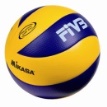 2. Подачи на точность в правую или левую половину площадки:Участник выполняет 4 попытки подачи в половину площадки соперника (по 2 в каждую половину). Подачи выполняются из-за лицевой линии. Половина площадки в которую нужно попасть (правая или левая) определяется предметно-методической комиссией. За каждую правильную попытку начисляется 3 очка. За попадание в гимнастический обруч, который лежит в 1 и 5 зонах, начисляются дополнительные очки. За подачу в сетку или за пределы площадки очки не начисляются.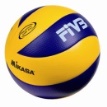 Обозначение передач (см.п.1) и подач (см.п.2)8. Оборудование10.1. Контрольное упражнение выполняется на площадке со специальной разметкой для игры в волейбол.10.2. Вокруг площадки должна иметься зона безопасности шириной не менее 1 метра, полностью свободная от посторонних предметов.10.3. 4 волейбольных мяча, 2 обруча.ГИМНАСТИКАУ юношей  испытания проводятся в виде выполнения акробатического упражнения.Упражнения носят строго обязательный характер и выполняются в порядке, указанном в программе. Изменение порядка выполнения упражнений не допускается.Если участник не сумел выполнить какой-либо элемент, включённый в упражнение, или заменил его другим, оценка снижается на указанную в программе стоимость. Судьи оценивают качество исполнения упражнения в сравнении с идеально возможным вариантом исполнения. Максимально возможные окончательные оценки - 10,0 баллов.Для выполнения упражнений на всех видах испытаний участникам предоставляется только одна попытка.Регламент испытания1. Участники1.1. Юноши могут быть одеты в комбинезоны или футболки с «лосинами». 1.2. Футболки и майки не должны быть одеты поверх шорт, трико или «лосин». 1.3. Упражнение может выполняться в носках, чешках или босиком. 1.4. Использование украшений не допускается.1.5. Нарушение требований к спортивной форме наказывается сбавкой 0,5 балла с итоговой оценки участника.2. Порядок выступлений 2.1. Для проведения испытаний участники распределяются по сменам в соответствии с личным стартовым номером.  2.2. Перед началом испытаний при формировании очередной смены каждый участник должен предъявить судье при участниках документ, удостоверяющий личность. 2.3. В каждой смене все участники выполняют акробатическое упражнение.2.4. Прежде чем участник начнёт своё выступление, должен быть чётко объявлен его номер. После вызова у участника есть 20 секунд, чтобы начать выполнение упражнения. Упражнение, выполненное без вызова, не оценивается.2.5. Продолжительность выполнения акробатического упражнения не должна превышать 1 минуты 20 секунд. При выполнении упражнения от 1 минуты 20 секунд до 1 минуты 30 секунд делается сбавка 0,5 балла. Если упражнение выполняется, более 1 минуты 30 сек, оно прекращается и оценивается только выполненная часть.2.6. Упражнение должно иметь четко выраженное начало и окончание. При нарушении данного требования производится сбавка 0,3 балла.2.7. Оценка действий участника начинается с момента принятия исходного положения на акробатической дорожке и заканчивается фиксацией основной стойки после окончания упражнения. Сигналом готовности участника к началу выступления служит поднятая вверх правая рука.2.8. Оказанная при выполнении упражнения поддержка и незначительная помощь наказывается сбавкой 1,0 балл. 2.9. Представителям делегаций не разрешается разговаривать или давать указания участникам во время выполнения упражнения.2.10. Все участники одной смены должны находиться в специально отведенном для них месте. Их поведение не должно мешать другим участникам.2.11. За нарушения, указанные в п.п. 2.10. и 2.11. Председатель судейского жюри имеет право наказать участника  снижением оценки на 0,5 балла, а в случае повторного нарушения – отстранить от участия в испытаниях. 3. Повторное выступление3.1. Выступление участника не может быть начато повторно, за исключением случаев, вызванных непредвиденными обстоятельствами, к которым относятся:  неполадки в работе общего оборудования – освещение, задымление помещения и т.п.3.2. При возникновении указанных выше ситуаций, участник должен немедленно прекратить выступление. Если выступление будет завершено, оно будет оценено.3.3. Только Председатель судейского жюри имеет право разрешить повторное выполнение упражнения. В этом случае участник выполняет своё упражнение сначала, после выступления всех участников своей смены.3.4. Если выступление прервано по вине участника, повторное выполнение упражнения не разрешается.4. Разминка4.1. Перед началом выступлений участникам предоставляется общая разминка на акробатической дорожке из расчёта не более 40 секунд на одного человека. 5. Судьи5.1. Для руководства испытаниями назначается судейское жюри. 5.2. Жюри состоит из Председателя судейского жюри и двух судейских бригад: бригады «А», оценивающей трудность и выставляющей базовую оценку, и бригады «В», оценивающей исполнение упражнения. Каждую бригаду возглавляет арбитр.6. «Золотое правило»6.1. Упражнение должно соответствовать способностям и возможностям исполнителя. При составлении упражнения и выборе элементов повышенной трудности не следует жертвовать надёжностью, стилем и технической чистотой исполнения.7. Оценка трудности7.1. Общая стоимость акробатического упражнения, включая стоимость элементов, составляет оценку за трудность, которая не может превышать 10,0 баллов. 7.2. Обязательные элементы засчитываются участнику, если они выполнены без ошибок, приводящих к  сильному, до неузнаваемости их искажению или невыполнению. В противном случае оценка снижается на  величину стоимости элемента или соединения, указанную в программе.8. Оценка исполнения 8.1. Судьи оценивают качество выполнения упражнения в сравнении с идеально возможным вариантом, учитывая требования к технике исполнения отдельных элементов.8.2. Ошибки исполнения могут быть: мелкими – 0,1 балла, средними – 0,2 балла, грубыми – 0,4 балла. Ошибки невыполнения – 0,5 балла.8.3. К основным ошибкам, которые наказываются сбавкой, равной стоимости элемента или соединения, относятся:- нарушение техники исполнения элемента или соединения, приводящее к сильному, до неузнаваемости его искажению;- фиксация статического элемента менее 2 секунд.8.4. В случае неоправданной паузы более 5 секунд при выполнении упражнения, оно прекращается и не оценивается.8.5. При выведении сбавки за исполнение акробатического упражнения судьи суммируют сбавки, допущенные участником как при выполнении обязательных элементов и соединений, так и элементов повышенной трудности. 9. Окончательная оценка9.1.  Окончательная оценка выводится как разность между базовой оценкой за трудность упражнения, выставленной бригадой «А», и суммой из средней сбавки бригады «В» за ошибки в исполнении упражнения и сбавки Председателя судейского жюри за нарушения требований к общему порядку его исполнения. 9.2. Окончательная оценка максимально равна -  10,0 баллов.10. Оборудование10.1. Акробатическое упражнение выполняется на дорожке не менее 12 метров в длину и 1,5 метра в ширину. Вокруг акробатической дорожки должна иметься зона безопасности, полностью свободная от посторонних предметов.ПРАВИЛА СУДЕЙСТВАКОНКУРСНОГО ИСПЫТАНИЯ ПО ГИМНАСТИКЕ1. Состав судейского жюри1.1. Судейское жюри состоит из Председателя жюри и двух судейских бригад: бригады «А», оценивающей трудность и бригады «В», оценивающей исполнение упражнения. Каждую бригаду возглавляет арбитр (старший судья).1.2. Бригада «А» должна состоит из двух, а бригада «В» - из четырех судей.   1.3. Места судей должны быть расположены таким образом, чтобы судьи могли беспрепятственно наблюдать за выступлением участников. 1.4. Судьи бригады «А» располагаются вместе для определения консолидированной оценки за трудность упражнения.1.5. Судьи бригады «В» должны находиться друг от друга на расстоянии, не позволяющем обмениваться мнениями до выставления оценки.2. Обязанности судей2.1. Председатель судейского жюри:разрешает начало испытаний каждой смены и вызывает участников для выполнения акробатического упражнения;разрешает повторное выполнение упражнения, если оно было прервано из-за технического дефекта;контролирует время выполнения упражнения;контролирует оценку судей группы «А», оценивающих трудность упражнения; контролирует сбавки судей группы «В»,  оценивающих исполнение упражнения и расхождение между ними; при недопустимом расхождении судейских оценок собирает судей для обсуждения, и использует свою оценку в качестве базовой в случае, если судьи не приходят к единому решению;выводит окончательную оценку и оформляет протокол испытаний.2.2. Судьи бригады «А»:проверяют соответствие упражнения требованиям Программы испытаний и делают соответствующие сбавки;выставляют консолидированную базовую оценку за трудность упражнения. 2.2. Судьи бригады «В»:независимо друг от друга делают сбавки за исполнение упражнения с точностью до 0,1 балла;по команде арбитра своей бригады, показывают сделанные сбавки.3. Оценка трудности упражнения3.1. Участники должны полностью, без изменений выполнить акробатическую комбинацию. 3.2. В случае изменения установленного порядка выполнения элементов и соединений упражнение не оценивается, и участник получает 0,0 баллов.3.3. В случае если участник допустил ошибку, приведшую к невыполнению элемента, оценка снижается на стоимость, указанную в программе. 3.4. Оценка за трудность максимально может быть равна - 10,0 баллов.3.5. Судьи бригады «А» выставляют консолидированную оценку за трудность упражнения. Если они не смогли прийти к единому решению, председатель судейского жюри ставит свою оценку, которая является окончательной.4. Оценка исполнения упражнения4.1. Все исполняемые участниками элементы должны выполняться технически правильно, в соответствии с требованиями гимнастического стиля.4.2. Судьи оценивают качество выполнения упражнений в сравнении с идеально возможным вариантом исполнения, учитывая требования технике исполнения отдельных элементов.4.3. Ошибки исполнения могут быть: - мелкими –  0,1 балла; - средними – 0,2 балла; - грубыми –  0,4 балла. Ошибка невыполнения элемента – 0,5 балла. 4.4. При выведении сбавки за исполнение, каждый из судей суммирует сбавки за ошибки, допущенные участником при выполнении обязательных упражнений. 4.5. Сбавка за исполнение упражнения является средней из сбавок, сделанных судьями. При этом большая и меньшая из сбавок отбрасываются, а окончательная сбавка является средней арифметической из оставшихся. 4.6. Сбавка за исполнение упражнения выставляется арбитром с точностью до 0,01балла.5. Расхождения между сбавками судей5.1. Расхождение между сбавками судей, идущими в зачёт, не должно быть больше 0,2 балла.5.2. В случае недопустимого расхождения между сбавками судей, арбитр собирает бригаду для обсуждения сложившейся ситуации, в результате которого судьи могут изменить свои сбавки таким образом, чтобы расхождение стало допустимым.5.3. Если во время обсуждения судьи не смогли прийти к удовлетворительному решению, то арбитр может использовать свою сбавку в качестве базовой для выведения окончательной сбавки участника, которая в этом случае будет равна полу сумме двух чисел, первое из которых – средне арифметическое между сбавками всех судей, включая арбитра, второе - сбавка арбитра.5.4. Если контрольная сбавка Председателя судейского жюри и окончательная сбавка бригады «В» имеют расхождение более 0,3 балла в зачёт участнику идёт средняя из двух оценок, выведенная с точностью до 0,01 балла.6. Правило параллельных сбавок 6.1. За одну допущенную ошибку с участника могут быть сделаны сразу две сбавки: одна – бригадой «В» за технические ошибки, приведшие к невыполнению элемента/связки; вторая – бригадой «А», не засчитавшей трудность этого же элемента/связки. 7. Окончательная и итоговая оценки.7.1.  Окончательная оценка на каждом из видов испытаний выводится как разность между базовой оценкой за трудность упражнения, выставленной бригадой «А», и суммой двух сбавок: 1) средней сбавки бригады «В» за ошибки в исполнении упражнения; 2) Председателя судейского жюри за нарушения требований к общему порядку выполнения упражнения. 7.2. Окончательная оценка максимально может быть равна -  10,0 баллов.8. Сбавки за нарушения техники исполнения отдельных  элементов10. Специальные сбавки арбитра за нарушение требований к общему порядку выполнения упражнений.В случае нарушения участником общего порядка выполнения упражнения, Председатель судейского жюри имеет право сделать специальные сбавки, которые вычитаются из окончательной оценки. ГИМНАСТИКА  ПРОГРАММА КОНКУРСНОГОИСПЫТАНИЯ ПО ГИМНАСТИКЕ  Испытания у юношей проводятся в виде выполнения акробатического упражнения, которое имеет строго обязательный характер.В случае изменения установленной последовательности элементов упражнение не оценивается и участник получает 0,0 баллов. Если участник не сумел выполнить какой-либо элемент, оценка снижается на указанную в программе стоимость элемента или соединения, включающего данный элемент.Упражнение должно иметь четко выраженное начало и окончание, выполняться слитно, без неоправданных пауз с фиксацией статических элементов  не менее 2 секунд.Общая стоимость всех выполненных элементов и соединений составляет максимально возможную оценку за трудность упражнения, равную 10,0 баллам. Участники имеют право выполнять упражнение полностью или частично. Если трудность выполненной части упражнения равна или менее 6,0 баллов, упражнение будет считаться не выполненным и участник получит 0,0 баллов.Судьи оценивают качество выполнения упражнения в сравнении с идеально возможным вариантом исполнения. Для выполнения упражнения участникам предоставляется одна попытка.7-8 КЛАССЫЮношиОЛИМПИАДА ШКОЛЬНИКОВпо предмету «Физическая культура»7-8 классТестирование уровня знаний в области физической культуры и спортаИнструкция по выполнению заданий.Вам предлагаются задания, соответствующие требованиям к минимуму знаний выпускников средней (полной) школы по предмету «Физическая культура».Задания представляют собой незавершенные утверждения, которые при завершении могут оказаться либо истинными, либо ложными.Утверждения представлены в:закрытой форме, то есть с предложенными вариантами завершения. При выполнении этого задания необходимо выбрать правильное завершение из 4 предложенных вариантов. Среди них содержатся как правильные, так и неправильные завершения, а также частично соответствующие смыслу утверждений. Правильным может быть только одно – то, которое наиболее полно соответствует смыслу утверждения. Выбранные варианты отмечайте в соответствующих квадратах бланка ответов любым знаком, позволяющим получить однозначное представление о сделанном Вами выборе. Если Вы выбрали ответ «а», «б», «в» или «г», то в бланке ответов поставьте свой знак в квадрате с соответствующим обозначением;Внимательно читайте задания и предлагаемые варианты ответов. Старайтесь не угадывать, а логически обосновывать сделанный Вами выбор. Пропускайте незнакомые задания вместо их выполнения путем догадки. Это позволит сэкономить время для выполнения других заданий. Впоследствии можно будет вернуться к пропущенным заданиям.Будьте внимательны, делая записи в бланке ответов. Исправления и подчистки оцениваются как неправильный ответ.Каждый правильный ответ оценивается в 1 балл.Желаем успеха!Контрольные вопросы по инструкции к заданиям:Инструкция к тесту мне…а. Понятна. 			в. Понятна не полностью.б. Понятна отчасти. 		г. Не понятна.2. Вы хотели бы задать вопросы для уточнения заданий?а. Да.		б. Нет.		в. Не знаю.		г. Да, но стесняюсь.Время работы – 45 минутВыполните тестовые задания: в каждом из вопросов 1 – 30 выберите один правильный ответ и запишите его на листе ответов, указав напротив номера задания букву правильного ответа, например, 1 – а.1. Где и когда были проведены первые Олимпийские игры современности?а) 1516 год в Германии;                      б) 1850 год в Англии;  в) 1896 год в Греции;           	        г)  1869 год во Франции.2. С какого времени ведется счет античных Олимпийских игр?а) с 576 г.н.э.				б) с 776 г. до н.э.в) с 392 г. н.э.				г) с 382 г. н.э.3. Главной причиной нарушения осанки является:а) малоподвижный образ жизни;б) слабость мышц спины;в) привычка носить сумку на одном плече;    г) долгое пребывание в положении сидя за партой.4. Основной прием в баскетболе, который позволяет партнерам взаимодействовать:а) остановкаб) передачав) ведение4) бросок.5. Наиболее эффективным методом воспитания быстроты является:6. С помощью какого теста не определяется физическое качество выносливость?7. Какова  протяженность марафонской  дистанции    на  Олимпийских играх?8. Международный Олимпийский комитет в качестве города, принимающего в 2016       г. ХХХI Игры Олимпиады выбрал…а) Токиоб) Чикагов) Рио-де-Жанейрог) Мадрид9. Что такое адаптация?а) процесс приспособления организма к меняющимся условиям внешней среды;б) чередование нагрузки и отдыха во время тренировочного процесса;в) процесс восстановления;г) система повышения эффективности функционирования системы соревнований и системы тренировки.10. Каковы показатели пульса в норме у здорового взрослого нетренированного человека в состоянии покоя?а) 60-80;                    б) 70-90;                                 в) 75-85;             г) 50-70.11. В подростковый период силовые упражнения могут служить препятствием к увеличению...а) жизненной емкости легких;б) индекса гибкости;в) роста;г) объема легких.12. Во время игры в баскетбол после попадания мяча в кольцо игра начинается:    13. Размеры волейбольной площадки:     а) 16 × 9м;                б) 18 × 9м;                 в) 18 × 12м;                   г) 16 × 8м.14. Начальный удар в волейболе, вводящий мяч в игру, называется … а) бросок;                  б) подача;                 в) передача;                г) прием.15. Здоровый образ жизни — это способ жизнедеятельности, направленный на...а) развитие физических качеств людей; б) поддержание высокой работоспособности людей; в) подготовку к профессиональной деятельности; г) сохранение и улучшение здоровья людей.16. Какие команды подаются судьей на старте бега на дистанции 1500 метров?17. К гимнастическим прыжкам относятся:    а) прыжки в длину с места;                                 б) прыжки в высоту с разбега;    в) опорные и безопорные прыжки;    г) прыжки со скакалкой.18. С помощью челночного бега 3 × 10м у школьников 5-8 классов определяют:19. Назовите главные принципы кодекса спортивной чести «Фэйр Плэй»а) сохранять чувство собственного достоинства при любых обстоятельствах;   б) не стремиться к победе любой ценой; на спортивной площадке сохранять честь и благородство;в) сочетание физического совершенства с высокой нравственностью; г) относиться с уважением и быть честным по отношению к соперникам, судьям, зрителям.20.В каком году в Советском Союзе был введен комплекс ГТО?а) 1931							б) 1935в) 1941							г) 194521. Амплитуда движения измеряется в ...22. Какой предмет используется при занятиях художественной гимнастикой?23. Лучшие условия для развития быстроты реакции создаются во время...24. К основным физическим качествам относятся:а) рост, вес, объем бицепсов, гибкость;  б) бег, прыжки, метание, выносливость;в) сила, быстрота, выносливость, гибкость, координация;г) рост, прыжки, метание, гибкость.25. Бег на короткие дистанции иначе называют:а) курбет;                  б) рондат;                 в) спринт;                         г) финт.26. Условием укрепления здоровья и совершенствования волевых качеств является...а) закаливание организма;б) участие в соревнованиях;в) ежедневная утренняя зарядка;г) выполнение физических качеств.27. Если при метании мяча спортсмен переходит контрольную линию, то ему…а) разрешается дополнительный бросок;б) попытка и результат засчитываются;в) попытка засчитывается, а результат – нет;г) делается предупреждение.28. Определите ошибку при выполнении кувырка вперед в группировке:а) энергичное отталкивание ногами;б) опора головой о мат;в) прижимание к груди согнутых ног;г) круглая спина.29. Потребность в физическом совершенствовании относится к категории...а) биологических; б) мотивов;в) привычек;г) убеждений. 30. В каком виде спорта из приведенного списка соревновались женщины во время первых зимних Олимпийских игр?Максимум 30 балловКаждый правильный ответ оценивается в 1 балл.КЛЮЧИМаксимум 30 балловКаждый правильный ответ оценивается в 1 балл.Подведение итогов муниципального этапа всероссийской олимпиады школьников по физической культуре1. Максимальное количество баллов, которое может набрать участник по итогам теоретико - методического и практических испытаний – 100 баллов. Место, занятое участником в каждом из испытаний переводится в баллы в соответствии с таблицами 1 и 2.Таблица № 1Таблица № 2.Основные ошибки исполненияС б а в к и1.Сильное, до неузнаваемости, искажение обязательного элемента……………………………….……………..- стоимость элемента или соединения2.Недостаточная высота полётной фазы прыжков и соскоков, искажение рабочей осанки……………….…- до 0,4 балла3.Отсутствие слитности, неоправданные остановки между элементами…………………..…………..…...…….- до 0,4 балла 4.Выход за пределы акробатической дорожки……….…- 0,5 балла 5.Фиксация статического элемента менее 2 секунд….....- стоимость элемента или соединения6.Ошибки приземления при завершении элемента или упражнения в целом:- переступание и незначительное смещение шагом…..- широкий шаг или прыжок…………....…..…….….….- касание пола одной рукой………………………..…..- касание пола двумя руками, падение ………………- 0,1 балла- 0,2 балла- 0,4 балла- 0,5 балла7.Отсутствие чёткого выраженного начала или окончания упражнения………………………..…..…..- 0,3 балла1.Повторное выполнение упражнения после неудачного начала……..……………………………………………...- 0,5 балла2.Неоправданная пауза более 5 секунд при выполнении упражнения……………………………………………...- Упражнение прекращается и оценивается его выполненная часть.3.Оказание помощи, поддержка при выполнении обязательных элементов или элементов повышенной трудности ………………………………………………..- 1,0 балл4.Задержка начала упражнения более 20 сек………........- 0,5 балла 5.Задержка начала упражнения более 30 сек...................- Упражнение не оценивается6.Продолжительность выполнения акробатического упражнения более  1мин. 20 сек………………………..- 0,5 балла7.Продолжительность выполнения упражнения более  1 мин. 30 сек…………………………………………….…- упражнение прекращается и оценивается только его выполненная часть8.Нарушение требований к спортивной форме...............- 0,5 балла9.Нарушение  участником правил поведения во время проведения испытаний…………………………...……. - После первого предупреждения - сбавка 0,5 балла с окончательной оценкиИ.п. – о.с.Баллы1.Шагом вперёд равновесие (держать) – выпрямиться в стойку руки  вверх вверх............................................................................................2,02.«Старт пловца» - кувырок вперёд прыжком – кувырок вперёд....2,03.Два кувырка назад .............................................................................2,04.Встать руки вверх и махом одной, толчком другой переворот в сторону («колесо») в стойку ноги врозь............................................3,05.Приставить ногу, приняв положение «старт пловца» и прыжок вверх прогнувшись ноги врозь...........................................................1,0а) непрерывный                                 в) повторныйб) круговой  г) интервальный.а) 6- ти минутный бег;в) лыжная гонка на 3 км;б) бег на 100 метров;г) плавание 800 метров.а) 42 км 195 мв) 50 км 195 мб) 32 км 195 мг) 45 км 195 ма) с центра площадкив) из-за боковой линииб) из-за лицевой линии за кольцомг) по решению судьиа) «На старт! Внимание! Марш!»в) «Внимание! Марш!»б) «На старт! Марш!»;г) «Приготовиться! Марш!».а) скоростные способностив) координационные способностиб) скоростно-силовые способностиг) силовые способностиа) минутахв)угловых градусахб) метрахг)секундаха) теннисный мячв) обручб) дискг) мяч для настольного теннисаа) подвижных и спортивных игр   в) скоростно-силовых упражненийб) выпрыгиваний вверх с места   г) прыжков в глубинуа) фигурное катаниев) лыжные гонкиб) санный спортг) горнолыжный спорт№ заданияОтветыБаллы112131415161718191101111121131141151161171181191201211221231241251261271281291301№ заданияОтветыБаллы1В12Б13Б14Б15В16Б17А18В19А110А111В112Б113Б114Б115Г116Б117В118В119Б120А121В122В123А124В125В126В127В128Б129В130А1Теоретико-методическое заданиеТеоретико-методическое заданиеТеоретико-методическое заданиеКоличество правильных ответовБаллыПродолжениеПродолжениеПродолжениеПродолжение3040 БАЛЛОВКоличество правильных ответовКоличество правильных ответовБаллыБаллы2939 БАЛЛОВ101010 БАЛЛОВ10 БАЛЛОВ2838 БАЛЛОВ999 БАЛЛОВ9 БАЛЛОВ2737 БАЛЛОВ888 БАЛЛОВ8 БАЛЛОВ2636 БАЛЛОВ777 БАЛЛОВ7 БАЛЛОВ2535 БАЛЛОВ666 БАЛЛОВ6 БАЛЛОВ2434 БАЛЛА555 БАЛЛОВ5 БАЛЛОВ2333 БАЛЛА444 БАЛЛА4 БАЛЛА2232 БАЛЛА333 БАЛЛА3 БАЛЛА2131 БАЛЛ222 БАЛЛА2 БАЛЛА2030 БАЛЛОВ111 БАЛЛ1 БАЛЛ1928 БАЛЛОВ1826 БАЛЛОВ1724 БАЛЛА1622 БАЛЛА1520 БАЛЛОВ1418 БАЛЛОВ1316 БАЛЛОВ1214 БАЛЛОВ1112 БАЛЛОВ ПРАКТИЧЕСКИЕ ИСПЫТАНИЯ ПРАКТИЧЕСКИЕ ИСПЫТАНИЯ ПРАКТИЧЕСКИЕ ИСПЫТАНИЯ ПРАКТИЧЕСКИЕ ИСПЫТАНИЯ ПРАКТИЧЕСКИЕ ИСПЫТАНИЯ ПРАКТИЧЕСКИЕ ИСПЫТАНИЯ ПРАКТИЧЕСКИЕ ИСПЫТАНИЯ ПРАКТИЧЕСКИЕ ИСПЫТАНИЯ ПРАКТИЧЕСКИЕ ИСПЫТАНИЯ ПРАКТИЧЕСКИЕ ИСПЫТАНИЯ ПРАКТИЧЕСКИЕ ИСПЫТАНИЯ ПРАКТИЧЕСКИЕ ИСПЫТАНИЯ ПРАКТИЧЕСКИЕ ИСПЫТАНИЯ ПРАКТИЧЕСКИЕ ИСПЫТАНИЯ ПРАКТИЧЕСКИЕ ИСПЫТАНИЯ ПРАКТИЧЕСКИЕ ИСПЫТАНИЯ ПРАКТИЧЕСКИЕ ИСПЫТАНИЯ ПРАКТИЧЕСКИЕ ИСПЫТАНИЯ ПРАКТИЧЕСКИЕ ИСПЫТАНИЯ ПРАКТИЧЕСКИЕ ИСПЫТАНИЯДО 30УЧАСТНИКОВДО 30УЧАСТНИКОВДО 30УЧАСТНИКОВДО 40УЧАСТНИКОВДО 40УЧАСТНИКОВДО 40УЧАСТНИКОВДО 40УЧАСТНИКОВДО 40УЧАСТНИКОВДО 50УЧАСТНИКОВДО 50УЧАСТНИКОВДО 50УЧАСТНИКОВДО 50УЧАСТНИКОВДО 50УЧАСТНИКОВДО 50УЧАСТНИКОВДО 50УЧАСТНИКОВДО 60УЧАСТНИКОВ И БОЛЕЕДО 60УЧАСТНИКОВ И БОЛЕЕДО 60УЧАСТНИКОВ И БОЛЕЕДО 60УЧАСТНИКОВ И БОЛЕЕДО 60УЧАСТНИКОВ И БОЛЕЕМЕСТОБАЛЛЫМЕСТОМЕСТОБАЛЛЫБАЛЛЫМЕСТОМЕСТОМЕСТОБАЛЛЫБАЛЛЫБАЛЛЫМЕСТОМЕСТОМЕСТОМЕСТОБАЛЛЫБАЛЛЫБАЛЛЫБАЛЛЫ13011303011130303011113030303023022303022230303022223030303032833282833328282833332828282842844282844428282844442828282852655262655526262655552828282862666262666626262666662626262672477242477726262677772626262682488242488824242488882626262692299222299924242499992424242410221010222210101024242410101010242424241120111122221111112222221111111124242424122012122222121212222222121212122222222213181313181813131322222213131313222222221418141418181414142020201414141422222222151615151818151515202020151515152222222216161616181816161620202016161616202020201714171714141717171818181717171720202020181418181414181818181818181818182020202019121919141419191918181819191919202020202012202014142020201616162020202018181818211021211212212121161616212121211818181822102222121222222216161622222222181818182382323121223232316161623232323181818182482424121224242414141424242424161616162562525101025252514141425252525161616162662626101026262614141426262626161616162742727101027272714141427272727161616162842828101028282812121228282828141414142922929882929291212122929292914141414302303088303030121212303030301414141431                      0 Баллов31                      0 Баллов31                      0 Баллов31313131313131313131                      0 Баллов31                      0 Баллов31                      0 Баллов32323232321010103232323212121231                      0 Баллов31                      0 Баллов31                      0 Баллов3333663333331010103333333312121231                      0 Баллов31                      0 Баллов31                      0 Баллов3434663434341010103434343412121231                      0 Баллов31                      0 Баллов31                      0 Баллов3535663535351010103535353512121231                      0 Баллов31                      0 Баллов31                      0 Баллов3636663636368883636363612121231                      0 Баллов31                      0 Баллов31                      0 Баллов3737443737378883737373710101031                      0 Баллов31                      0 Баллов31                      0 Баллов3838443838388883838383810101031                      0 Баллов31                      0 Баллов31                      0 Баллов3939443939398883939393910101031                      0 Баллов31                      0 Баллов31                      0 Баллов4040444040406664040404010101031                      0 Баллов31                      0 Баллов31                      0 Баллов41                       0 Баллов41                       0 Баллов41                       0 Баллов41                       0 Баллов41                       0 Баллов4141414141414131                      0 Баллов31                      0 Баллов31                      0 Баллов41                       0 Баллов41                       0 Баллов41                       0 Баллов41                       0 Баллов41                       0 Баллов424242424242428831                      0 Баллов31                      0 Баллов31                      0 Баллов41                       0 Баллов41                       0 Баллов41                       0 Баллов41                       0 Баллов41                       0 Баллов434343434343438831                      0 Баллов31                      0 Баллов31                      0 Баллов41                       0 Баллов41                       0 Баллов41                       0 Баллов41                       0 Баллов41                       0 Баллов444444444444444448831                      0 Баллов31                      0 Баллов31                      0 Баллов41                       0 Баллов41                       0 Баллов41                       0 Баллов41                       0 Баллов41                       0 Баллов454545444454545458831                      0 Баллов31                      0 Баллов31                      0 Баллов41                       0 Баллов41                       0 Баллов41                       0 Баллов41                       0 Баллов41                       0 Баллов464646444464646468831                      0 Баллов31                      0 Баллов31                      0 Баллов41                       0 Баллов41                       0 Баллов41                       0 Баллов41                       0 Баллов41                       0 Баллов474747444474747476631                      0 Баллов31                      0 Баллов31                      0 Баллов41                       0 Баллов41                       0 Баллов41                       0 Баллов41                       0 Баллов41                       0 Баллов484848222484848486631                      0 Баллов31                      0 Баллов31                      0 Баллов41                       0 Баллов41                       0 Баллов41                       0 Баллов41                       0 Баллов41                       0 Баллов494949222494949496631                      0 Баллов31                      0 Баллов31                      0 Баллов41                       0 Баллов41                       0 Баллов41                       0 Баллов41                       0 Баллов41                       0 Баллов505050222505050506631                      0 Баллов31                      0 Баллов31                      0 Баллов41                       0 Баллов41                       0 Баллов41                       0 Баллов41                       0 Баллов41                       0 Баллов51                         0 Баллов51                         0 Баллов51                         0 Баллов51                         0 Баллов51                         0 Баллов51                         0 Баллов51                         0 Баллов5151515131                      0 Баллов31                      0 Баллов31                      0 Баллов41                       0 Баллов41                       0 Баллов41                       0 Баллов41                       0 Баллов41                       0 Баллов51                         0 Баллов51                         0 Баллов51                         0 Баллов51                         0 Баллов51                         0 Баллов51                         0 Баллов51                         0 Баллов52525252431                      0 Баллов31                      0 Баллов31                      0 Баллов41                       0 Баллов41                       0 Баллов41                       0 Баллов41                       0 Баллов41                       0 Баллов51                         0 Баллов51                         0 Баллов51                         0 Баллов51                         0 Баллов51                         0 Баллов51                         0 Баллов51                         0 Баллов53535353431                      0 Баллов31                      0 Баллов31                      0 Баллов41                       0 Баллов41                       0 Баллов41                       0 Баллов41                       0 Баллов41                       0 Баллов51                         0 Баллов51                         0 Баллов51                         0 Баллов51                         0 Баллов51                         0 Баллов51                         0 Баллов51                         0 Баллов54545454431                      0 Баллов31                      0 Баллов31                      0 Баллов41                       0 Баллов41                       0 Баллов41                       0 Баллов41                       0 Баллов41                       0 Баллов51                         0 Баллов51                         0 Баллов51                         0 Баллов51                         0 Баллов51                         0 Баллов51                         0 Баллов51                         0 Баллов55555555431                      0 Баллов31                      0 Баллов31                      0 Баллов41                       0 Баллов41                       0 Баллов41                       0 Баллов41                       0 Баллов41                       0 Баллов51                         0 Баллов51                         0 Баллов51                         0 Баллов51                         0 Баллов51                         0 Баллов51                         0 Баллов51                         0 Баллов56565656431                      0 Баллов31                      0 Баллов31                      0 Баллов41                       0 Баллов41                       0 Баллов41                       0 Баллов41                       0 Баллов41                       0 Баллов51                         0 Баллов51                         0 Баллов51                         0 Баллов51                         0 Баллов51                         0 Баллов51                         0 Баллов51                         0 Баллов57575757231                      0 Баллов31                      0 Баллов31                      0 Баллов41                       0 Баллов41                       0 Баллов41                       0 Баллов41                       0 Баллов41                       0 Баллов51                         0 Баллов51                         0 Баллов51                         0 Баллов51                         0 Баллов51                         0 Баллов51                         0 Баллов51                         0 Баллов58585858231                      0 Баллов31                      0 Баллов31                      0 Баллов41                       0 Баллов41                       0 Баллов41                       0 Баллов41                       0 Баллов41                       0 Баллов51                         0 Баллов51                         0 Баллов51                         0 Баллов51                         0 Баллов51                         0 Баллов51                         0 Баллов51                         0 Баллов59595959231                      0 Баллов31                      0 Баллов31                      0 Баллов41                       0 Баллов41                       0 Баллов41                       0 Баллов41                       0 Баллов41                       0 Баллов51                         0 Баллов51                         0 Баллов51                         0 Баллов51                         0 Баллов51                         0 Баллов51                         0 Баллов51                         0 Баллов60606060231                      0 Баллов31                      0 Баллов31                      0 Баллов41                       0 Баллов41                       0 Баллов41                       0 Баллов41                       0 Баллов41                       0 Баллов51                         0 Баллов51                         0 Баллов51                         0 Баллов51                         0 Баллов51                         0 Баллов51                         0 Баллов51                         0 Баллов61                    0 БАЛЛОВ61                    0 БАЛЛОВ61                    0 БАЛЛОВ61                    0 БАЛЛОВ61                    0 БАЛЛОВ